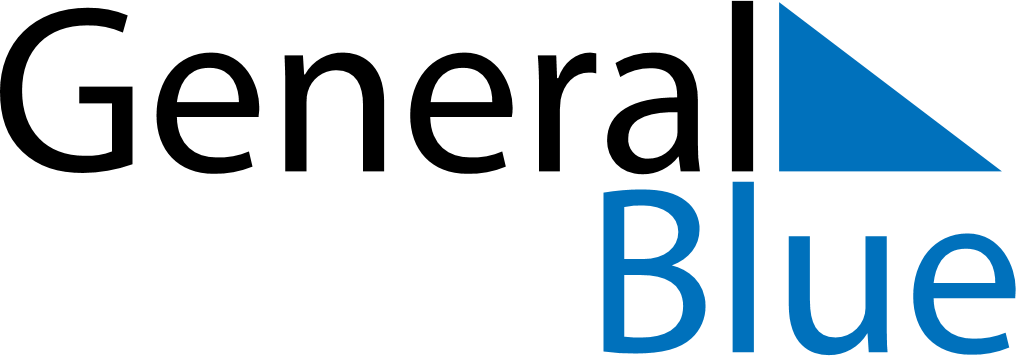 December 1743December 1743December 1743December 1743December 1743SundayMondayTuesdayWednesdayThursdayFridaySaturday12345678910111213141516171819202122232425262728293031